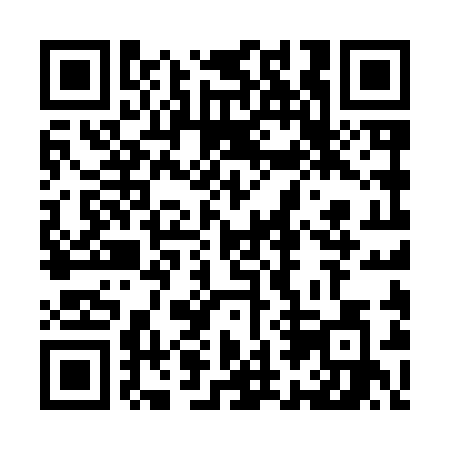 Ramadan times for Pachole, PolandMon 11 Mar 2024 - Wed 10 Apr 2024High Latitude Method: Angle Based RulePrayer Calculation Method: Muslim World LeagueAsar Calculation Method: HanafiPrayer times provided by https://www.salahtimes.comDateDayFajrSuhurSunriseDhuhrAsrIftarMaghribIsha11Mon3:583:585:5011:373:305:265:267:1112Tue3:563:565:4811:373:325:285:287:1313Wed3:533:535:4511:373:335:295:297:1514Thu3:513:515:4311:373:345:315:317:1715Fri3:483:485:4111:363:365:335:337:1916Sat3:463:465:3911:363:375:345:347:2117Sun3:433:435:3611:363:395:365:367:2318Mon3:413:415:3411:353:405:385:387:2519Tue3:383:385:3211:353:415:405:407:2620Wed3:353:355:2911:353:435:415:417:2821Thu3:333:335:2711:353:445:435:437:3022Fri3:303:305:2511:343:455:455:457:3223Sat3:283:285:2311:343:475:465:467:3424Sun3:253:255:2011:343:485:485:487:3625Mon3:223:225:1811:333:495:505:507:3926Tue3:203:205:1611:333:515:515:517:4127Wed3:173:175:1311:333:525:535:537:4328Thu3:143:145:1111:323:535:555:557:4529Fri3:113:115:0911:323:545:565:567:4730Sat3:083:085:0711:323:565:585:587:4931Sun4:064:066:0412:324:577:007:008:511Mon4:034:036:0212:314:587:027:028:532Tue4:004:006:0012:314:597:037:038:563Wed3:573:575:5712:315:017:057:058:584Thu3:543:545:5512:305:027:077:079:005Fri3:513:515:5312:305:037:087:089:026Sat3:483:485:5112:305:047:107:109:057Sun3:463:465:4812:305:067:127:129:078Mon3:433:435:4612:295:077:137:139:099Tue3:403:405:4412:295:087:157:159:1210Wed3:373:375:4212:295:097:177:179:14